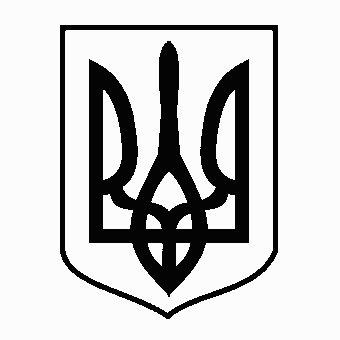     У К Р А Ї Н А                                  Жовківська міська радаЛьвівського  району Львівської областісесія VIII- го демократичного скликанняРІШЕННЯвід     ________.2021р. №                                                                            м. ЖовкваКеруючись ст. 26 Закону України  „Про мiсцеве самоврядування в Українi” та ст.327 Цивiльного кодексу України, розглянувши клопотання громадської організації «Розточчя-Жовква» від 21.05.2021 №02-7-2021 «Про передачу функцій Замовника», Жовківська мiська радаВИРIШИЛА:1. Прийняти технічні умови та робочий проект по об'єкту:  «Нове будівництво зовнішнього електропостачання вуличного освітлення ГО «Розточчя-Жовква», за адресою: Жовківський р-н,  м. Жовква, вул. Аркаса, Бічна Аркаса, Жука» від громадської організації «Розточчя-Жовква».2. Визнати розпорядником коштів та замовником робіт по об'єкту:  «Нове будівництво зовнішнього електропостачання вуличного освітлення ГО «Розточчя-Жовква», за адресою: Жовківський р-н, м. Жовква, вул. Аркаса, Бічна Аркаса, Жука» - Жовківську міську раду.3. Фінансовому відділу Жовківської міської ради передбачити кошти на фінансування робіт по об'єкту визначеному в пункті 1 рішення. 4. Контроль за виконанням рiшення покласти на постiйну комiсiю  з питань комунального майна та господарства, приватизації, житлового господарства, транспорту, будівництва, благоустрою та енергозбереження (І.Мариняк)Міський голова                                                          Олег ВОЛЬСЬКИЙАркуш погодженнядо проекту рішення «Про прийняття функцій Замовника робіт по об'єкту: «Нове будівництво зовнішнього електропостачання вуличного освітлення ГО «Розточчя-Жовква», за адресою: Жовківський р-н,  м. Жовква, вул. Аркаса, Бічна Аркаса, Жука» «_____________________________________________ _____________» _____ сесії  Жовківської міської ради VIII-го демокритичного скликаннявід  «___»________2021 р.Погоджено:Секретар Жовківської міської  ради                                            _________________________ Грень М.Ю.                                                                                  «__»_______________2021р.Заступник міського голови					            _________________________  Колієвич А.І.                                                                               «__»________________2021р.Голова постійної комісії з питань комунального майна та господарства, 	                    __________________________приватизації, житлового господарства, транспорту, будівництва, благоустрою та енергозбереження                         «__»_______________2021рМариняк І.Г.Начальник юридичного відділу  			                       Іващук І.П.                                                                                    _________________________                                                                                                          «__»________________2021р.Начальник загального відділу  			                      _________________________        Савіцька З.М.                                                                        «__»________________2021р.Про прийняття функцій Замовника робіт по об'єкту: «Нове будівництво зовнішнього електропостачання вуличного освітлення ГО «Розточчя-Жовква», за адресою: Жовківський р-н,  м. Жовква, вул. Аркаса, Бічна Аркаса, Жука»